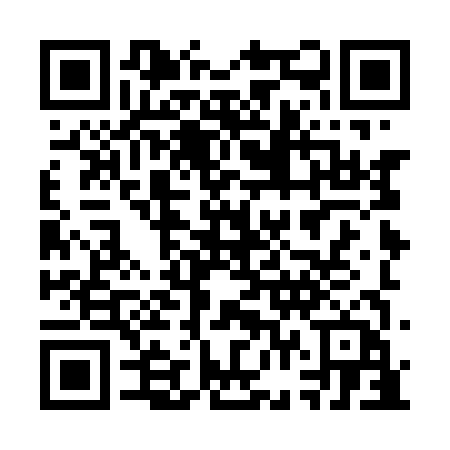 Prayer times for Wellington Station, Nova Scotia, CanadaMon 1 Jul 2024 - Wed 31 Jul 2024High Latitude Method: Angle Based RulePrayer Calculation Method: Islamic Society of North AmericaAsar Calculation Method: HanafiPrayer times provided by https://www.salahtimes.comDateDayFajrSunriseDhuhrAsrMaghribIsha1Mon3:385:331:186:409:0410:592Tue3:395:331:196:409:0410:583Wed3:405:341:196:409:0410:584Thu3:415:341:196:409:0310:575Fri3:425:351:196:409:0310:566Sat3:435:361:196:409:0310:557Sun3:445:361:206:409:0210:548Mon3:455:371:206:399:0210:549Tue3:465:381:206:399:0110:5310Wed3:485:391:206:399:0110:5211Thu3:495:401:206:399:0010:5112Fri3:505:401:206:399:0010:4913Sat3:525:411:206:388:5910:4814Sun3:535:421:206:388:5810:4715Mon3:555:431:216:388:5810:4616Tue3:565:441:216:378:5710:4417Wed3:585:451:216:378:5610:4318Thu3:595:461:216:368:5510:4219Fri4:015:471:216:368:5410:4020Sat4:025:481:216:358:5310:3921Sun4:045:491:216:358:5210:3722Mon4:055:501:216:348:5110:3623Tue4:075:511:216:348:5010:3424Wed4:095:521:216:338:4910:3325Thu4:105:531:216:338:4810:3126Fri4:125:541:216:328:4710:2927Sat4:135:551:216:318:4610:2828Sun4:155:561:216:318:4510:2629Mon4:175:581:216:308:4410:2430Tue4:185:591:216:298:4310:2231Wed4:206:001:216:298:4110:21